BG H.+R. Engeli Warth 9504 Friltschen079/752 99 13     071/655 18 70      bg.engeli@bluewin.chHomöopatische Behandlungen im SchweinestallNr.Arzneien f. MuttersauenSymtome1MMA- SGD(Caul, Puls, Phyto, Lach)2. Mittel vor Geburt2MMA 1(Caul, Puls, Sabina, Sec, Sabal, Arnica)Vorbeugung MMA3Caulophyllum+ ArnicaGeburtunterstüzung, Beschleunigt Geburt4Arnica C 200Nach schwerer  Geburt, Ueberanstrengung5MMA  II(Pyrog, Sab, Puls, Phyto, Lach, Sepia)Nachbehandlung Geburt, Uterusreinigung6Pyrogenium+PulsatillaNachgeburtsbehandung, Ausfluss überriechend7LachesisEndotox, hohes Fieber, Blauverfär8Belladonna + ApisGesäuge geschwollen, hohes Fieber9Staph, Cantharis,DulcamaraHarwegsinfektionen, Blasenkatharr10Acconit., Nux-v.C30, Luesinium C2001. Mittel: Beim Umstallen, vor GeburtNr.Arzneien  für FerkelSymtome11Calz-carb. C200,Arnica C200, Tub.C1000Begrüssung ,zur Stärkung nach Geburt12EchinaceaStärkung Immunsystem13China, Colocyntis,SulphurDurchfall14Arsen, VerratumOedem , Entscheidungsmittel Leben/ Tod15Flor de Pietra, Lycopodium, ChelidumLebermittel, magere Ferkel, gelber Durchfall16Nux-vom, VerratumDurchfall17Absetz.Komplex 1.TagIgantia, Stramonium, Aconitum C3018Absetz Komplex 2.-10.TagNux-vom, Carbo-veg, ArsenC30, Lycopodium C2001920Nr.Arzneien für Galtmoren Symtome21Acconit. C30Umstallen, Absetzen, Stress, Schock22Aurum,Bösartigkeit23Aconit, Apis, Pulsatilla, ArnicaAnlaufen des Zyklus24Hepar-S, Kreoset, Silicea, TarantulaPanaritium25Apis, Sepia, Agnus castusAzyklie26Nux-vom, Sulphur, ObubakaFütterunsfehler, Mycotox, Ausleitung27TuberkulinumAusfluss, gelblich riechend28SabalUnterentw. Zitzen + Gesäuge29Acidum phos,fauler Eber, Libidimangel30ThujaVor Impfungen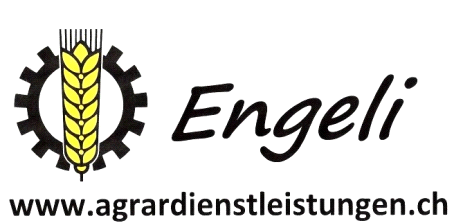 